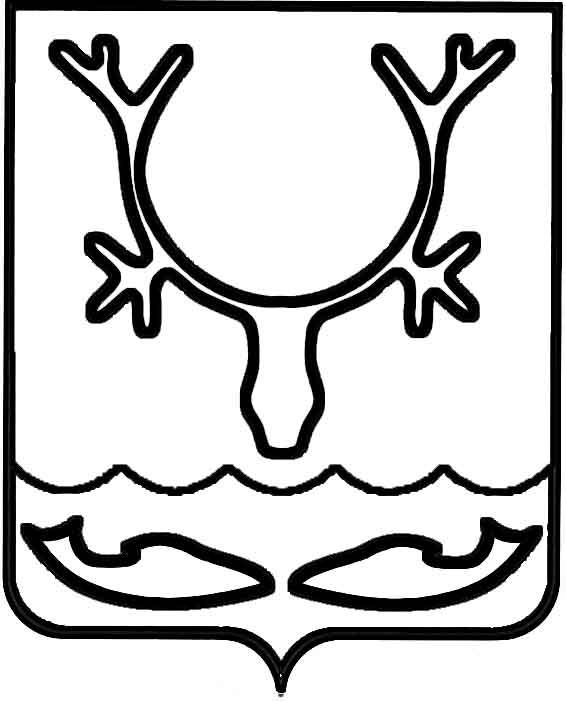 Администрация МО "Городской округ "Город Нарьян-Мар"ПОСТАНОВЛЕНИЕот “____” __________________ № ____________		г. Нарьян-МарВ целях реализации мер по усилению общественной безопасности, защите населения от террористических проявлений, минимизации последствий проявления терроризма, устойчивого функционирования объектов экономики и пресечения возможных попыток осуществления экстремистских и террористических действий                 в период подготовки и проведения на территории МО "Городской округ "Город Нарьян-Мар" новогодних и рождественских праздников Администрация МО "Городской округ "Город Нарьян-Мар"П О С Т А Н О В Л Я Е Т:Руководителям организаций, независимо от форм собственности, осуществляющих деятельность на территории МО "Городской округ "Город Нарьян-Мар":-	провести инструктаж с персоналом по соблюдению ими правил антитеррористической защищенности и обеспечению пожарной безопасности;-	организовать с 29.12.2017 по 09.01.2018 дежурство ответственных дежурных;-	взять под личный контроль организацию дежурства на предприятиях                       и учреждениях. 2.	Руководителям управляющих компаний и организаций по обслуживанию жилищного фонда:-	комиссионным путем организовать в подведомственных им многоквартирных домах обход и проверку чердаков и подвальных помещений                     с целью принятия мер по недопущению проникновения в них посторонних лиц; -	осуществлять систематический контроль за целостностью запирающих устройств. В случае обнаружения несанкционированного вскрытия замков чердаков  и подвальных помещений, а также обнаружения подозрительных лиц или предметов немедленно сообщать дежурному УМВД по НАО (тел. 02) или ЕДДС НАО               (моб. 112).Руководителям Нарьян-Марского МУ ПОК и ТС (Н.Н.Бетхер),                     МУП "Комбинат по благоустройству и бытовому обслуживанию" (В.П.Сочнев),  МУП "Нарьян-Марское АТП" (В.В.Калюжный), МКУ "Управление городского хозяйства г. Нарьян-Мара" (А.Г.Чуклин), МБУ "Чистый город" (М.В.Елисеев):-	обеспечить готовность аварийно-восстановительных формирований                          на предприятиях;-	докладывать обо всех чрезвычайных происшествиях начальнику отдела                 ГО и ЧС, мобилизационной работы Администрации МО "Городской округ "Город Нарьян-Мар".Руководители указанных организаций несут персональную ответственность            за качество и полноту проводимых антитеррористических мероприятий.Директору Нарьян-Марского МУ ПОК и ТС (Н.Н.Бетхер) провести дополнительный инструктаж об усилении пропускного режима на подведомственных объектах (водозабор "Озёрный", котельные, очистные).Директору МУП "Нарьян-Марское АТП" (В.В.Калюжный) провести дополнительный инструктаж водителей и кондукторов на случай выявления посторонних предметов в рейсовых автобусах.Отделу ГО и ЧС, мобилизационной работы Администрации МО "Городской округ "Город Нарьян-Мар" (В.В.Новосёлов):-	уточнить порядок оповещения и привлечения сил и средств Нарьян-Марского городского звена РСЧС по минимизации последствий террористических проявлений;-	организовать контроль за эффективностью принимаемых подведомственными организациями мер по обеспечению антитеррористической защищенности своих объектов.  7.	Командиру ДНД МО "Городской округ "Город Нарьян-Мар" (Т.В.Солуянов) по согласованию с УМВД РФ по НАО привлекать членов ДНД                 для обеспечения общественного порядка в период проведения массовых мероприятий во взаимодействии с УМВД РФ по НАО.8.	Управлению организационно-информационного обеспечения Администрации МО "Городской округ "Город Нарьян-Мар" разместить настоящее постановление на официальном сайте Администрации МО "Городской округ "Город Нарьян-Мар" и в бюллетене "Наш город".9.	Контроль за исполнением настоящего постановления возложить                            на заместителя главы Администрации МО "Городской округ "Город Нарьян-Мар"              по взаимодействию с органами государственной власти и общественными организациями Д.В.Анохина.10.	Настоящее постановление вступает в силу со дня его принятия.2212.20171416О мерах по обеспечению антитеррористической защищенности при проведении новогодних               и рождественских праздников на территории МО "Городской округ "Город Нарьян-Мар"                в 2018 годуГлава МО "Городской округ "Город Нарьян-Мар" О.О.Белак